Colegio República Argentina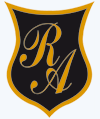       O’ Carrol   # 850-   Fono 72- 2230332              Rancagua                                                  Semana N°9Asignatura:Historia,  Geografía y Cs.  Sociales.   Curso: Séptimo Año Básico             Correo: historiasusanar@gmail.com Fecha : Semana del 25 al 29 de Mayo 2020             Ordenes13@gmail.com Nathaly.hormazabal@colegio-republicaargentina.clIntroducción: Bienvenida estimada estudiante y familia.  Te Invito a un nuevo aprendizaje,  la clase de hoy  es el período Neolítico.Observa la imagen, luego responde ¿con qué tipo de vida y actividades se relaciona la imagen?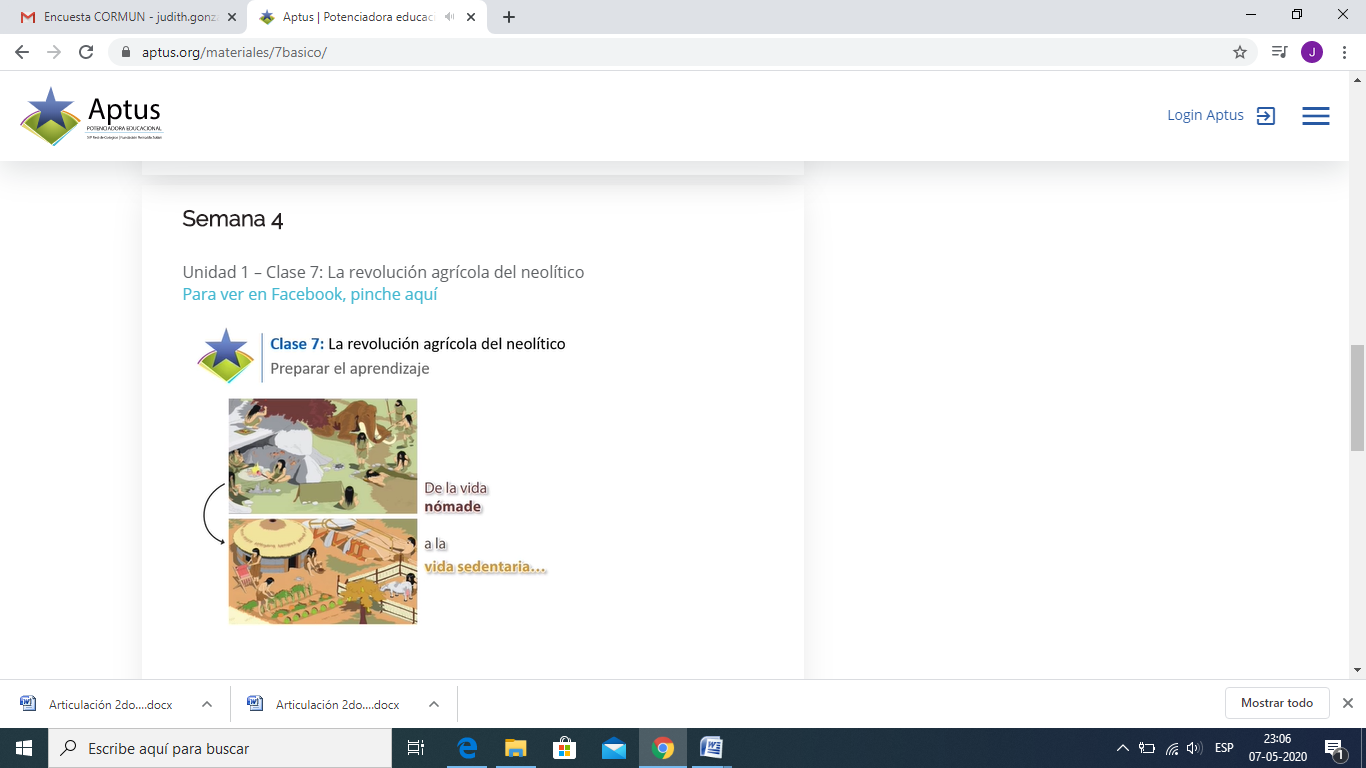 Será nómade o sedentario, ¿por qué?Puedes mencionar las actividades que se desarrollan en la imagen.Luego observa el siguiente video https://vimeo.com/404109095Puedes tomar apuntes y registrarlos en tu cuaderno de Historia.Luego responde la guía y revisa tus respuestas en el solucionario.¡Tú puedes!OA 2: Reconocer las características de la revolución agrícola  del período Neolítico y cuáles fueron sus consecuencias para las primeras civilizaciones.ContenidosNeolítico: Período que continua al Paleolítico.  Su nombre apela a un cambio tecnológico en el uso de la piedra (piedra nueva o piedra pulida)Ubicación espacial del período  Neolítico.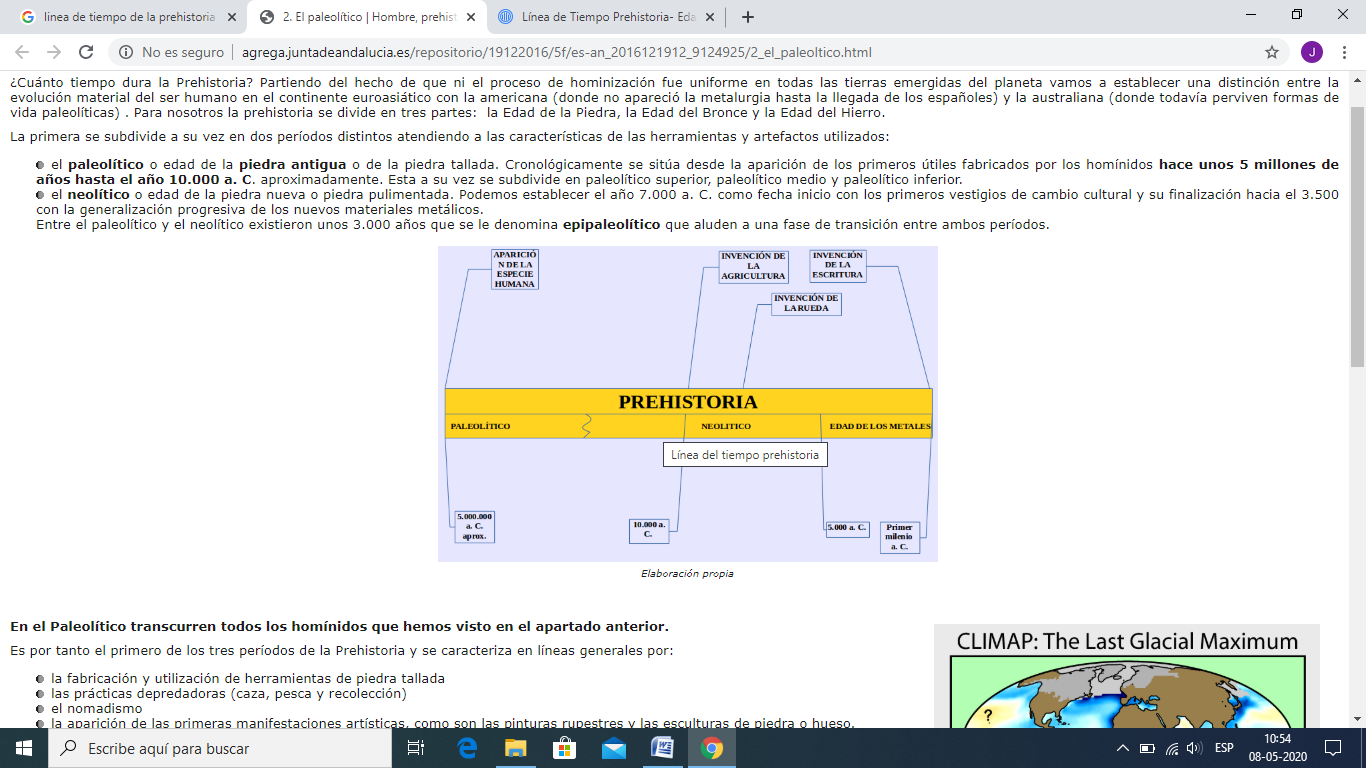 Revolución:  Cambio o transformación profunda al interior de una sociedad.Sedentario:  persona o grupo de persona que vive permanentemente en un mismo lugar.